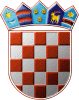 REPUBLIKA HRVATSKAVARAŽDINSKA ŽUPANIJAOPĆINA VIDOVECOpćinsko vijećeKLASA: 021-05/13-01/ 03UR.BROJ: 2186/10-13-02Vidovec,  14. lipnja 2013.            Na temelju članka 33. Statuta Općine Vidovec (“Službeni vjesnik Varaždinske županije” br. 09/2013.) i članka 12. Poslovnika o radu Općinskog vijeća Općine Vidovec (“Službeni vjesnik Varaždinske županije” br. 09/2013.),  s a z i v a mIzvanrednu sjednicu  Općinskog vijeća Općine Vidovec,koja će se održati nakon održane konstituirajuće sjedniceOpćinskog vijeća Općine Vidovec, 14. lipnja 2013. godineZa sjednicu Vijeća predlaže se slijedeći ;D N E V N I    R E D  Informacija o obavljanju dužnosti načelnika Općine Vidovec te zamjenice načelnika   Općine Vidovec, Prijedlog Odluke  o izboru predsjednika i članova Komisije za statutarno-pravna pitanja,Prijedlog Statutarne Odluke o izmjenama i dopunama Statuta Općine Vidovec,Prijedlog Poslovničke Odluke o izmjenama i dopunama Poslovnika o radu Općinskog vijeća Općine Vidovec,Prijedlog Odluke o visini plaće općinskog načelnika i drugim pravima ostvarenim na             osnovu radnog odnosa, Prijedlog Odluke o visini naknade za rad zamjenice  općinskog načelnika koja dužnost obnaša bez zasnivanja radnog odnosa,Prijedlog Odluke o visini naknade predsjednika Općinskog vijeća Općine Vidovec, Prijedlog Odluke o visini naknade članovima Općinskog vijeća Općine Vidovec,Prijedlog Odluke o izmjeni i dopuni Odluke  o koeficijentima za obračun plaće službenika i namještenika u Jedinstvenom upravnom odjelu Općine Vidovec, Prijedlog Rješenja o imenovanju osoba ovlaštenih za potpisivanje financijsko-materijalne dokumentacije, Prijedlog Odluke o imenovanju Povjerenstva za provedbu postupka izrade i donošenja izmjena i dopuna PPU-a Općine Vidovec,Prijedlog Odluke o izmjeni Odluke o sufinanciranju  đačke karte za prijevoz autobusom za učenike srednjih škola s područja naselja Nedeljanca,Razno. Općinskog vijeće Općine VidovecPredsjednikPrilog :Prijedlog Odluke  o izboru predsjednika i članova Komisije za statutarno-pravna pitanja,Prijedlog Statutarne Odluke o izmjenama i dopunama Statuta Općine Vidovec,Prijedlog Poslovničke Odluke o izmjenama i dopunama Poslovnika o radu Općinskog vijeća Općine Vidovec,Prijedlog Odluke o visini plaće općinskog načelnika i drugim pravima ostvarenim na                 osnovu radnog odnosa, Prijedlog Odluke o visini naknade za rad zamjenice  općinskog načelnika koja dužnost obnaša bez zasnivanja radnog odnosa,Prijedlog Odluke o visini naknade predsjednika Općinskog vijeća Općine Vidovec, Prijedlog Odluke o visini naknade članovima Općinskog vijeća Općine Vidovec,Prijedlog Odluke o izmjeni i dopuni Odluke  o koeficijentima za obračun plaće službenika i namještenika u Jedinstvenom upravnom odjelu Općine Vidovec, Prijedlog Rješenja o imenovanju osoba ovlaštenih za potpisivanje financijsko-materijalne dokumentacije, Prijedlog Odluke o imenovanju Povjerenstva za provedbu postupka izrade i donošenja izmjena i dopuna PPU-a Općine Vidovec,Prijedlog Odluke o izmjeni Odluke o sufinanciranju  đačke karte za prijevoz autobusom za učenike srednjih škola s područja naselja Nedeljanca,REPUBLIKA HRVATSKAVARAŽDINSKA ŽUPANIJAOPĆINA VIDOVECOpćinski načelnikKLASA :   021-05/13-01/03UR.BROJ : 2186/10-13-01Vidovec,   14.06.2013.  OPĆINSKO VIJEĆEOPĆINE VIDOVECn/r predsjednika VijećaPREDMET : Zahtjev za sazivanje 1. izvanredne sjednice                      Općinskog vijeća Općine Vidovec                      Na temelju članka 46. Statuta Općine Vidovec (“Službeni vjesnik Varaždinske županije” broj: 9/2013.) i članka 68. stavak 2. Poslovnika o radu Općinskog vijeća Općine Vidovec (“Službeni vjesnik Varaždinske županije” broj: 9/2013.),  predlažem sazivanje 1. izvanredne sjednice Općinskog vijeća Općine Vidovec, zbog hitnosti rješavanja i donošenja određenih odluka koje sukladno statutarnim i zakonskim odredbama ovlast za donošenje ima Općinsko vijeće Općine Vidovec, a važne su za redovno funkcioniranje i rad Općinskih službi .Za 01.  Izvanrednu sjednicu Općinskog vijeća Općine Vidovec predlažem slijedeći D N E V N I    R E DInformacija o obavljanju dužnosti načelnika Općine Vidovec te zamjenice načelnika   Općine Vidovec, Prijedlog Odluke  o izboru predsjednika i članova Komisije za statutarno-pravna pitanja,Prijedlog Statutarne Odluke o izmjenama i dopunama Statuta Općine Vidovec,Prijedlog Poslovničke Odluke o izmjenama i dopunama Poslovnika o radu Općinskog vijeća Općine Vidovec,Prijedlog Odluke o visini plaće općinskog načelnika i drugim pravima ostvarenim na             osnovu radnog odnosa, Prijedlog Odluke o visini naknade za rad zamjenice  općinskog načelnika koja dužnost obnaša bez zasnivanja radnog odnosa,Prijedlog Odluke o visini naknade predsjednika Općinskog vijeća Općine Vidovec, Prijedlog Odluke o visini naknade članovima Općinskog vijeća Općine Vidovec,Prijedlog Odluke o izmjeni i dopuni Odluke  o koeficijentima za obračun plaće službenika i namještenika u Jedinstvenom upravnom odjelu Općine Vidovec, Prijedlog Rješenja o imenovanju osoba ovlaštenih za potpisivanje financijsko-materijalne dokumentacije, Prijedlog Odluke o imenovanju Povjerenstva za provedbu postupka izrade i donošenja izmjena i dopuna PPU-a Općine Vidovec,Prijedlog Odluke o izmjeni Odluke o sufinanciranju  đačke karte za prijevoz autobusom za učenike srednjih škola s područja naselja Nedeljanca,Razno.                        S poštovanjem, Općinski načelnikBruno Hranić,oec